Svjetski dan kravate      Svjetski dan kravate obilježava se 18. listopada od 2008. godine u spomen na 2003. godinu, kada je u Puli izvedena spektakularna umjetnička instalacija Kravata oko Arene, autorski projekt Marijana Bušića.     I u našoj se školi, sada već tradicionalno, 18. listopada vežu i nose kravate – povodom obilježavanja toga posebnog dana. Učenici i učitelji u četvrtak su posebno pazili na odjevne kombinacije, kako bi istaknuli svoj modni dodatak (bilo maramu, bilo kravatu ili leptir-mašnu). Obilježavanjem Dana kravate želi se naglasiti i osvijestiti da je ona autentični i izvorni hrvatski doprinos globalnoj kulturi odijevanja, ali i općoj kulturi.     Kroz povijest, kravata je izrasla u simbol civiliziranog svijeta i u današnje vrijeme ona je simbol dostojanstva, svečanosti i otmjenosti.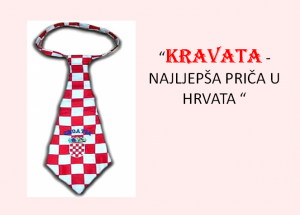 